Meta-analysis of paternal BMI in relation to cellular heterogeneityWe meta-analysed cohort specific associations between paternal BMI and offspring estimated cell proportions at birth (page 1-2) and childhood (page 3-4).Birth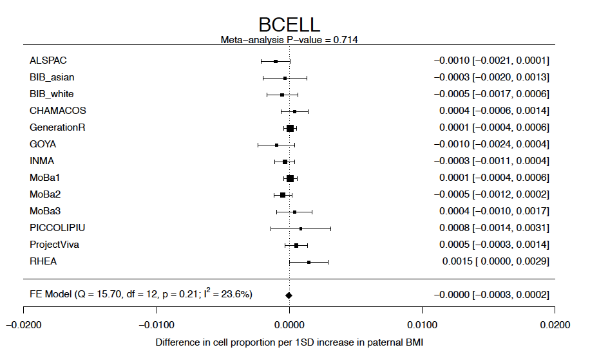 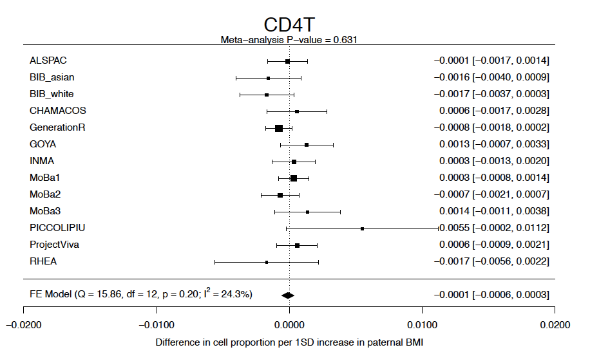 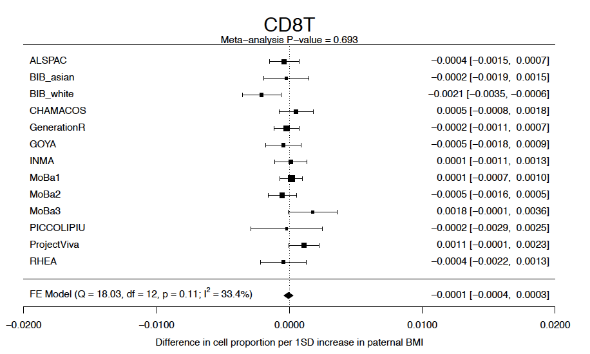 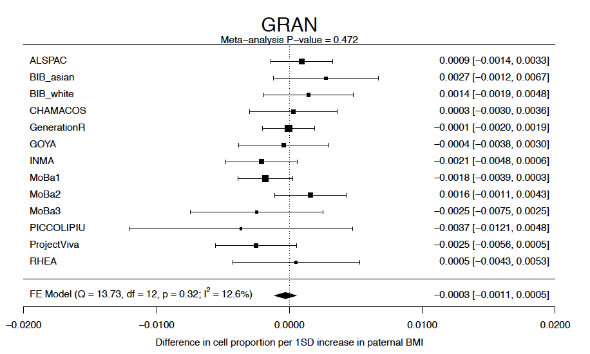 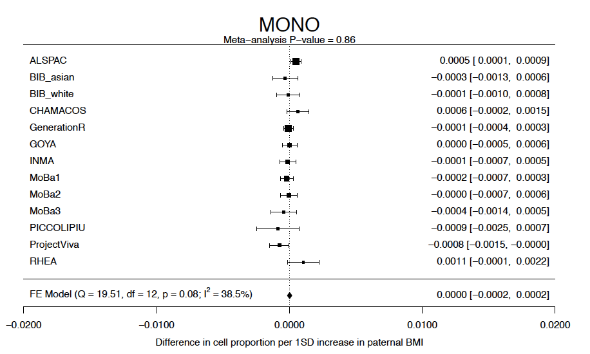 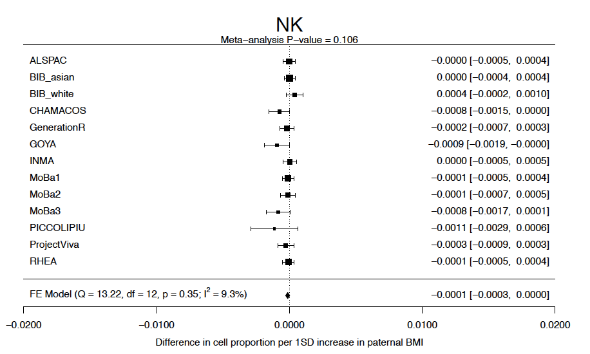 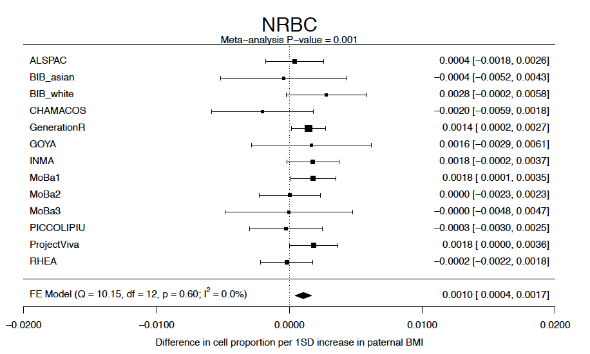 Childhood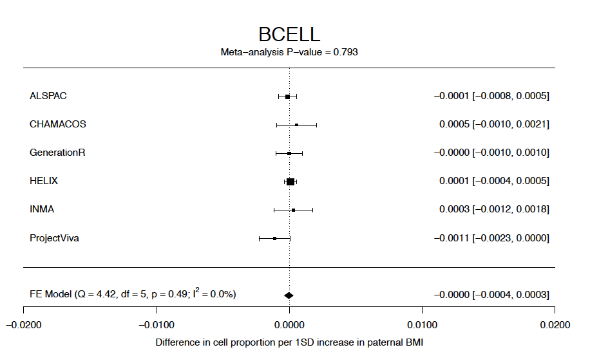 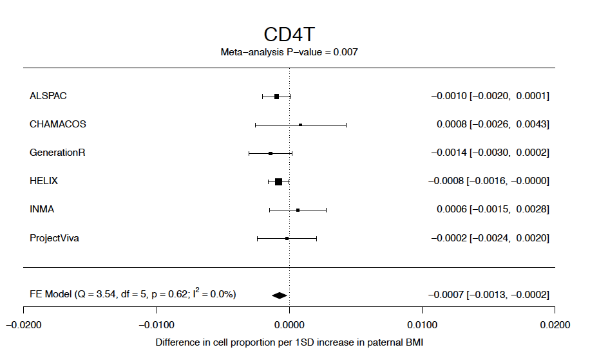 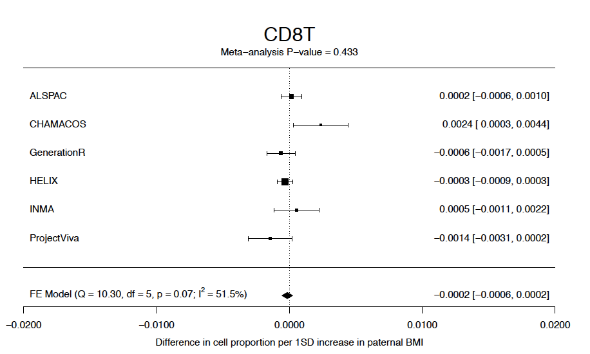 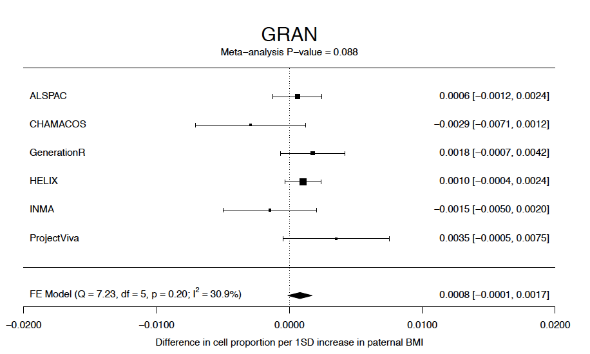 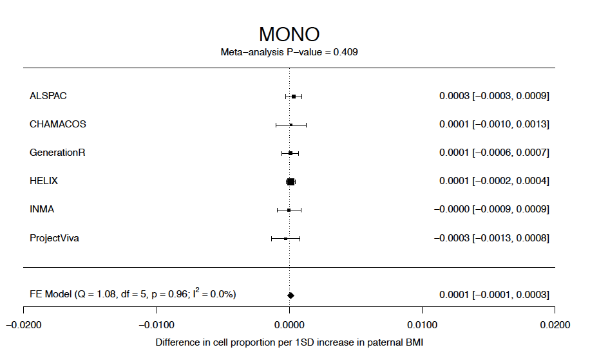 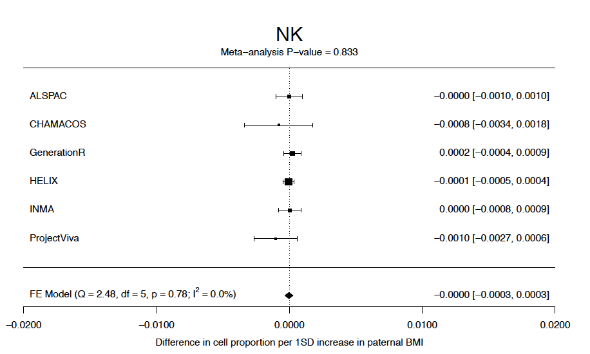 